4th December 2023Dear Parent/CarerI can’t believe that it is only two weeks until the end of term! This term has gone by so quickly. We are looking forward to all the events we have planned over the next two weeks.Christmas Events We are looking forward to our whole school visit to the Pantomime on Thursday 7th December. This is also the Save the Children - Christmas Jumper Day. Your child can swap their school jumper for a Christmas one on that day for a small donation to the charity.Thank you to the PTA for organising the Christmas Jumper swap on Friday. (If your child is not coming to the pantomime, please arrange for them to be collected at 1pm promptly.)Christmas Dinner  is on 13th December. Please ensure that you have ordered your child’s Christmas Dinner for that day, through Dolce, if you would like them to have one.KS1 Nativity – These will be held on 12th and 13th December in the afternoons. You will have already received a letter regarding how to order your two tickets through the office. The children are busy practising and we are looking forward to welcoming you to enjoy our performances!Due to safeguarding reasons we cannot permit recordings of the event or photos to be taken during the event, We will ensure that we allow time for you to take photos of your child at the end of the performance.KS2 are also busy preparing for their Carols by Candlelight event at 5.00pm. It would be great if every KS2 child could attend this event after school. This will take place on the school playground. Please wrap your child up warm as it will be cold. Christmas jumpers, hats etc. are more than welcome. At the end of the evening, children will return to their class teacher who will ensure that all children will leave with their adult. Children must be collected by an adult and will not be allowed to walk home on their own.KS1 will also be holding their stories by candlelight event at the same time as the KS2 Carols by Candlelight. This will take place in the classrooms. If you have a child in Reception, Year 1 or Year 2, please drop your child at the gate in the staff car park where staff will be waiting. Collection will be from this same gate at 5:40pm. If you have a child in key Stage 2 and are watching the carols in the playground, please make your way round to the car park at the end to collect your child from the Key Stage 1 teachers.The PTA also hope to be able to provide refreshments for these events through ‘Snackerz. For the nativities the van should be here from 1pm. This will enable you to grab a drink and make your way into the hall for the start of the Nativity at 1.30pm. For the Carols by candlelight, the van will be in the playground for 4.30pm.Staffing Update School are still working through the plans for the changes in Term 3 in Year 3. We will update you as soon as we can with further information.AttendanceEvery moment in school counts, and days missed add up quickly. For example, a child who is absent for three days over a half term could miss 15 lessons in total. The higher a pupil’s attendance, the more they are likely to learn, and the better they are likely to perform in exams and formal assessments.  Over the next two weeks we will be sending letters regarding absence percentage for anyone that is falling below the national level of 95% following Term 1 and Term 2. We know that when your child is ill you cannot send them to school but it is important that you are kept up to date regarding the percentage rate for your child, ready for the start of Term 3. If attendance has fallen below 95% for your child it is important to explore the reasons for this and discuss what might help remove any barriers to attending school for your child.If the barriers to attendance you or your child are facing go beyond the remit of the school, the local authority will become involved.Children In NeedThe children did a fantastic job dressing up and raising money for Children in Need. Thanks to your generosity, we were able to raise £157.90.Tea towels Thanks to those who have ordered a tea towel. The order has now gone in and you will be notified when these are ready.Easy FundraisingPlease see the attached document regarding easyfundraising and how you can support the school through signing up to this App.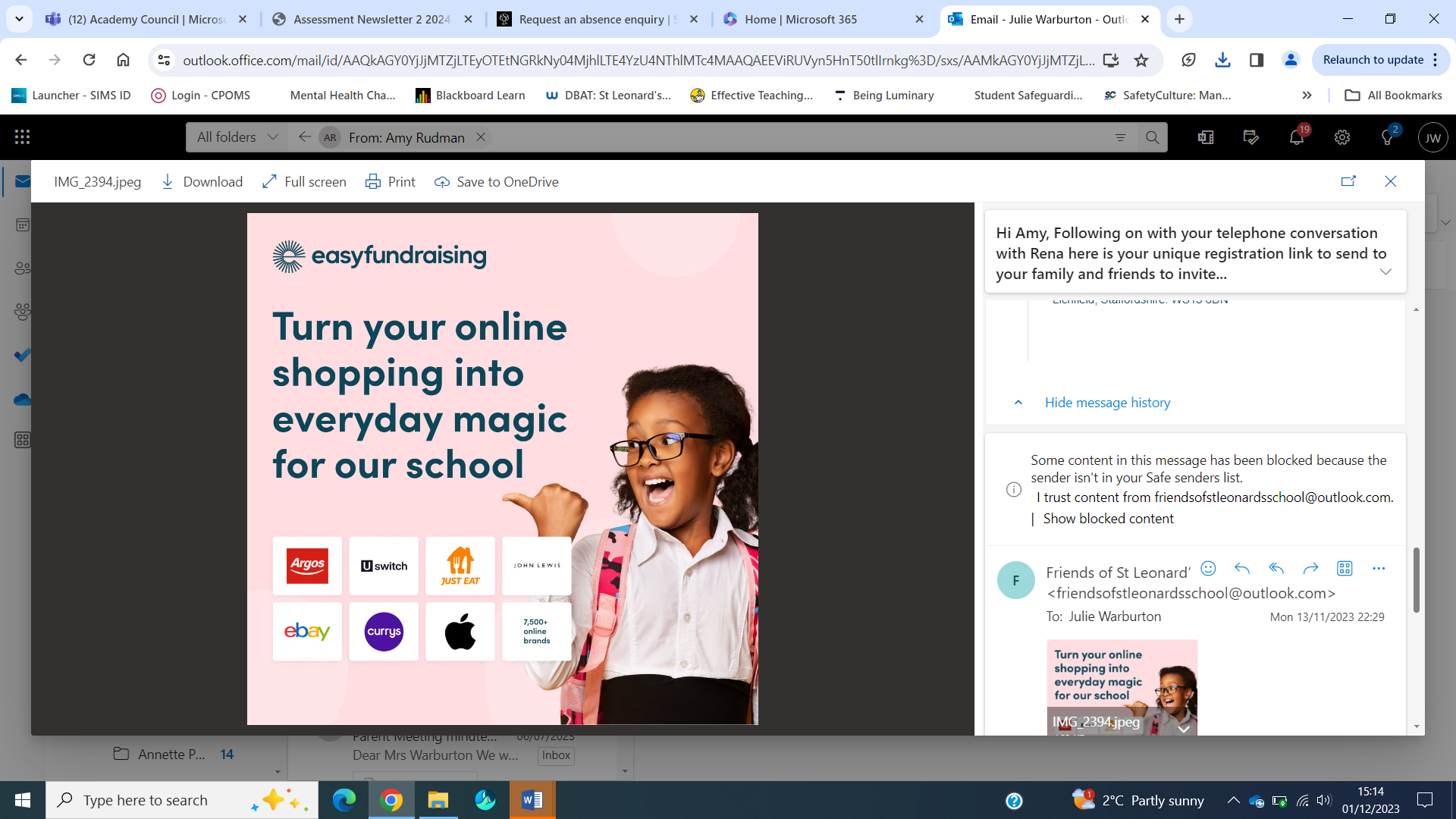  T D Days for next academic year2nd Jan 2024 and 3rd Jan 2024           19th Feb 2024              3rd June 2024Yours SincerelyMrs Warburton